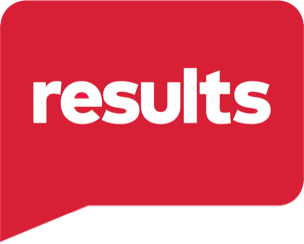 RESULTS [CITY/STATE] Chapter ProfileAdditional InformationList any other important information that you feel a new volunteer should know! Examples: expectations around National Webinar, frequency of communication from group leader, how you decide on roles and responsibilities, other group agreements, etc. GROUP LEADERSHIP & CONTACT INFORMATIONGROUP LEADERSHIP & CONTACT INFORMATIONGroup Leader Name(s)Group Leader Phone & EmailRegional Coordinator Name & EmailGROUP INFOGROUP INFOMeeting Schedule and FrequencyProvide information about your group’s general meeting scheduleGroup CommunicationShare about how your group communicates (email, WhatsApp, Slack, text, etc.) and provide invitation links when applicable Group OrganizationShare about how your group shares documents and organizes (ex: Google Drive) and provide invitation links when applicable Members of CongressList the members of Congress that your group has a relationship with and/or has a point person for  Social MediaShare links to any social media accounts that your chapter may run (Facebook, Instagram) GROUP NORMSGROUP NORMSCommit to making the RESULTS movement a respectful and inclusive place